Πληροφορίες:  	72ΚΟΙΝ:	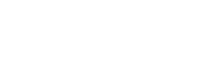 Πίνακας Αποδεκτών: